ИТОГИ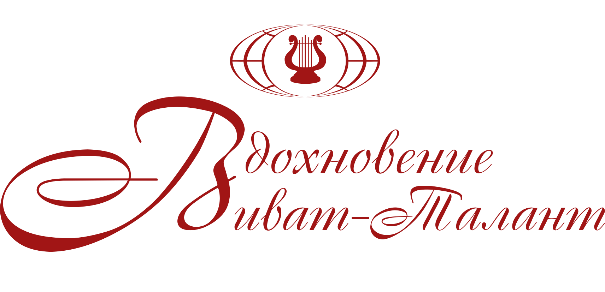 Фортепиано, вокалСцена-2https://event-hall.com/21 июня 2020 года. I Международный он-лайн конкурс «Золотая Дека»_____________________________________________________________________________________ «Фортепиано»  «Вокальные номинации»До 6; баллМестоАликберова Алиса
фортепиано, 6 лет
Преподаватель - Селякова Г.Г.
Детская школа искуств им.Глинки
Санкт-Петербург 8Лауреат 37-8Давыдова Ульяна 7 лет, фортепианоКатегория НАЧИНАЮЩИЕПреподаватель: Зайцева Елена Анатольевна, Россия, г. Санкт-Петербург, домашнее обучение7,5Дипломант 1Бабенко Семен
Фортепиано, 7 лет
Преподаватель - Музыка Елена Леонидовна
МБУДО "Кировская ДМШ"
Кировск, Ленинградская область 7Дипломант 1Пиликова КсенияФортепиано,7 летПреподаватель - Завьялова Татьяна БорисовнаРоссия, г. Санкт-Петербург, ДШИ им. М.И. Глинки7,2Лауреат 3Опутина Анастасия 7 лет, фортепиано Преподаватель - Музыка Елена ЛеонидовнаРоссия, Ленинградская область, г. Кировск 7Дипломант 1ъНоркин Кирилл8 лет, общее фортепиано хоровое отделениеПреподаватель: Нехорошкова Алёна Брониславовна.Россия, Ленинградская область, город Сосновый Бор, МБУ ДО СДШИ «Балтика».8,5Лауреат 2Богданова София
Общее фортепиано, 8 лет
Преподаватель - Прядильникова Елена Владимировна
МБУ ДО ДШИ №2
Новый Уренгой, Ямало-Ненецкий автономный округ 7Дипломант 1Иванова АлександраОбщее фортепиано, 8 летПреподаватель – Елена Александровна Тарлер Россия, г. Санкт-Петербург, 
СПб ГБНОУ «Санкт-Петербургский музыкальный лицей»8,7Лауреат 2ПОРЦЕВСКАЯ АЛЁНА
ФОРТЕПИАНО, 8 лет
Преподаватель - НИЗДОЙМИНОГА ВЕРА ЛЕОНИДОВНА
ДВОРЕЦ ДЕТСКОГО И ЮНОШЕСКОГО ТВОРЧЕСТВА НА ЛЕНСКОЙ 
г Санкт-Петербург7,2Лауреат 3Фортепианный дуэтХохлов Пётр - Хохлов ФёдорКатегория 7-8 лет, ОКФ ( второй инструмент)Руководитель Жанна РасуловаРоссия, г. Москва, ГБУДО «ДМШ им. В.В. Андреева»6Дипломант 29-10Мельников СтефанФортепиано соло, 9 лет Преподаватель- Елена Сергеевна МихаэлисЭстония, г. Тарту, Тартуская II музыкальная школа7Дипломант 1Берсенева Анна9 лет, ФортепианоПреподаватель Чубарова НатальяЕвгеньевнаРоссия, Ленинградская область, г. Кировск, МБУДО «Кировская детская музыкальная школа»8Лауреат 3Васина Ксения
Фортепиано, 10 лет
Преподаватель - Чубарова Наталья Евгеньевна
МБУДО "Кировская детская музыкальная школа" 
г Кировск, Ленинградская область 8Лауреат 3Хотченков ПётрФортепиано, 10 лет
Преподаватель- Тетерук Наталья ВладимировнаБеларусь, г. Минск,  ГУО «Детская музыкальная школа искусств № 16 г. Минска»10Лауреат 1+ сертификат на участие без взноса «Конкурс пианистов имени Игоря Урьяша» 27-30 ноября 2020г.Мастранджело Стефан10 лет, специальное фортепианоПреподаватель Стародубцева Ирина ВячеславовнаДетская музыкальная школа №9г. Санкт-Петербург10Лауреат 1Султанова Полина
10 лет, Специальное фортепиано
Педагог - Почётный работник культуры г. Москвы Айвазова Каринэ Александровна
ГБУДО г. Москвы "ДМШ им. Ф. И. Шаляпина"
Москва9,5Лауреат 1Сорока Екатеринафортепиано, 10 летПреподаватель Власова У.В.Россия, Новосибирская обл., Искитимский р-н., р.п.Линево, МБУ ДО «ЛДШИ»8Лауреат 3Кажан Анастасия 
фортепиано, 10 лет 
Педагог - Кисель Татьяна Леонидовна
ДШИ №2 им. В.В.Оловникова 
г.Бобруйск, Могилевская облРеспублика Беларусь8,8Лауреат 2Абрамович ДарийСпециальное фортепиано, 10 лет.Преподаватель Оксана Ефимовна Лабейко.Беларусь, г. Новополоцк, ДШИ №19Лауреат 211-12Бутакова Анна11 лет, специальное фортепиано, Преподаватель Власова У.В.Россия, Новосибирская обл., Искитимский р-н., р.п.Линево, МБУ ДО «ЛДШИ»8Лауреат 3Бегалиева СамираФортепиано, 12 летПреподаватель- Абдулина Анара Азаматовна  Кыргызстан, г. Бишкек, ДШИ № 6 имени Ж.Шералиева 9,3Лауреат 1Кажан Елизавета 
фортепиано, 12 лет
Преподаватель - Кисель Татьяна Леонидовна
ДШИ №2 им. В.В.Оловникова 
г.Бобруйск, Могилевская областьРеспублика Беларусь 9Лауреат 2Стрельников ЛевФортепиано, 12 летПреподаватель- Ирина Анатольевна Олексюк Россия, г. Нижневартовск, МАУДО г. Нижневартовска «детская школа искусств №1»9Лауреат 2Бутримов Иван 
Фортепиано, 12 лет
Преподаватель - Перова Ирина Николаевна
ГБУДОНСО "БДМШ им. Г.В. Свиридова"
Бердск, Новосибирская область 10Лауреат 1Фортепианный ансамбльАртемьева Ульяна, Еремеева Алена
Попов МаркПедагог - Тамара Георгиевна СувороваГБОУ Лицей 384 Кировского района СПб ОДОД "Гармония"7,3Лауреат 3ФОРТЕПИАННЫЙ ДУЭТМалиновская Мария- Иванова АнастасияКатегория 10-11 лет, Преподаватель: Кривенцова Т.В.Россия, Санкт-Петербург,Петродворец, СПб ГБУ ДО ДМШ №17 им. А.Г.Рубинштейна8Лауреат 3Фортепианный дуэт 
Кажан Елизавета - Кажан Анастасия 
Категория 10 - 12 лет
Преподаватель - Кисель Татьяна Леонидовна
ДШИ №2 им. В.В.Оловникова 
г.Бобруйск, Могилевская областьРеспублика Беларусь9,5Лауреат 1Сертификат на участие Со скидкой 50% в Международном конкурсе«Конкурс пианистов имени Игоря Урьяша» 27-30 ноября 2020г.Фортепианный дуэт 
Бутримов Иван - Горбунов Александр
Категория 11-12 лет
Преподаватели: Перова Ирина Николаевна, Иванова Инна Михайловна
ГБУДОНСО "БДМШ им. Г.В. Свиридова"
г.Бердск, Новосибирская область 10+Гран При+ сертификат на участие без взноса «Конкурс пианистов имени Игоря Урьяша» 27-30 ноября 2020г.Фортепианный дуэтКоробов Олег -Пеелинг Ивар»Смешанная категория 12-14 летПреподаватель Елена МихаэлисЭстонская Республика, город Тарту, ДМШ №28,2Лауреат 213-15Агаджанян Лана
13 лет, общее фортепиано
Преподаватель - Тарлер Елена Александровна 
СПб ГБНОУ "Санкт-Петербургский музыкальный лицей"
Санкт-Петербург 7,6Лауреат 3Сарбанова Салима Фортепиано, 14 летПреподаватель- Абдулина Анара Азаматовна  Кыргызстан, г. Бишкек, ДШИ № 6 имени Ж.Шералиева 7,3Лауреат 3Лилия Мосунова15 лет, Общий курс фортепиано(второй инструмент)Преподаватель - Зуйкина Лилия ДмитриевнаРоссия, Санкт-Петербург, ГБНОУ Санкт-Петербургский музыкальный лицей9Лауреат 2Васильева Полина15 лет, Общее фортепианохоровое отделениеПедагог - Тарлер Елена Александровна Россия, г. Санкт-Петербург, СПб  ГБНОУ «Санкт-Петербургский музыкальный лицей»8,6Лауреат 2Манакова Виктория
Фортепиано, 15 лет
Педагог Д.О. - Низдойминога Вера Леонидовна
Россия, Санкт-Петербург, ГБОУДОД ДДЮТ «На Ленской»
Санкт-Петербург, 7Дипломант 1Cojocari Ovidiu
Fortepiano,15 years old
Teacher - CIOLPAN INESA
Art School "Valeriu Poleakov" Kishinev, Moldova
REPUBLIC OF MOLDOVA, Kishinev, com. Stauceni 9,2Лауреат 1От 19 Корепова Анна ВикторовнаФортепиано, Концертмейстерское мастерствоИллюстратор - Евгений Пилипчук, виолончельСПб ГБУ ДО "Санкт-Петербургская детская школа искусств имени Е.А.Мравинского".г. Санкт-Петербург10Лауреат 1Лондон София
Академический вокал, 11 лет
Преподаватель- Баланюк Светлана Васильевна
Концертмейстер - Пшеничных Ольга Юрьевна
МБУДО ДШИ №21, г. Новосибирск
Новосибирск, Новосибирская 9,3Лауреат 1Алена Гаврилова Академический вокалКатегория «Профессионал», 19-25 лет Преподаватель: Кулаева Наталья Петровна Концертмейстер: Никитин Михаил Алексеевич Россия, Республика Карелия, г.Петрозаводск ФГБОУ ВО «Петрозаводская государственная консерватория имени А. К. Глазунова»9Лауреат 2Гурьева Дарья 7 лет, эстрадный вокалРуководитель – Трушина Ирина Владимировна Россия, г. Санкт-Петербург,ГБУ ДО «Санкт-Петербургская детская музыкальная школа имени Андрея Петрова»7,3Лауреат 3Маргарита Макара«Песня из кинофильма», категория «Сениоры»«Эстрадное вокальное искусство»Преподаватель: Хормейстер - Полякова Татьяна МаксимовнаРоссия, ЛО, Всеволожский р-н, д. Лесколово, Муниципальное казенное учреждение «Лесколовский Дом культуры»6,3Дипломант 1Маргарита Макара«Патриотическая песня», категория «Сениоры»«Эстрадное вокальное искусство»Преподаватель: Хормейстер - Полякова Татьяна МаксимовнаРоссия, ЛО, Всеволожский р-н, д. Лесколово, Муниципальное казенное учреждение «Лесколовский Дом культуры»8,5Лауреат 2